AREA OF EXPERTISECreative Learning Environment - Creative Lesson Planning - Creative Questioning - Cooperative Learning - Team Teaching Approach - Student Motivation - Individualized Education Plans - Assessment Tools - Performance Assessments - Classroom Management PROFFESIONAL DEVELOPMENT  TEACHING RELATED EXPERIENCEABU DHABI INTERNATIONAL SCHOOL PVT, United Arab Emirates                       Sept – Nov 2016 Chemistry Teacher – High SchoolKUWAIT ACADEMY BILINGUAL SCHOOL, Kuwait                                                 2015 – 2016Science Teacher – Elementary /Middle School "EMIL RACOVITA" Middle/ High School, Romania                                             2000 - 2003Chemistry Teacher - responsible for providing appropriate learning experiences and educational opportunities for each student assigned to the classroom, grades 5 to12. General Duties and Responsibilities:Conducting assigned classes at the times scheduled Implementing designated curriculumPlanning lessons as required by school policy and preparing instructional materialsDemonstrating accurate and up-to-date knowledge of content Implementing and monitoring independent and group work strategies and effectively using teaching materials and resourcesAssigning reasonable tasks and homework to students   Preparing chapter assignments for the studentsEnsuring that all assignments were duly completed by the studentsGrading students’ examination sheetsEnsuring the full and varied participation of all students in learning activitiesEnforcing regulations concerning student conduct and discipline Supervising students in out-of-classManaging teaching time, resources and physical space to create and maintain a challenging, engaging, safe and supportive environment for learningParticipating in various  competitions conducted at school Following professional practices consistent with school policies in working with students, students’ records, parents, and colleagues Facilitating home-school communication by such means as holding conferences, telephoning, and sending written communications Maintaining confidentiality of students and students’ recordsWorking cooperatively with school administrators, special support personnel, colleagues, and parents Maintaining accurate, complete and appropriate records and files reports promptly Attending and participating in faculty meeting and other assigned meetings and activities according to school policy.Middle School, Romania                                                       September 2000 – August 2009Maths Tutor - Providing one - to- one tutoring to students , grades 5 to 8. General Duties and ResponsibilitiesGuiding and teaching students from middle school grades in MathematicsDeveloping Math personalized learning plans and preparing instructional materials, individualized for studentsDirecting and supervising students performances in completing the curriculum for their end term examinationsTeaching and assisting students in solving complex numerical problemsExplaining different techniques with which a problem could be solvedBuilding a relationship with the student to provide learning that’s fun, engaging and rewarding.
Middle School, Romania                                                  September 2000 – August 2008Tutor – Providing daily one -to -one tutoring in all subject areas grades 5 to 8 + English languageGeneral Duties and Responsibilities:Teaching at an appropriate instructional levelPinpoint student’s needs using preliminary skills tests Providing content development Providing content emphasis and linkingAssessing and encouraging student progress Monitoring student progress and study behaviorSupporting student with schoolwork.   NON-ACCADEMIC PROFFESIONAL EXPERIENCEKBAS Trading & Contracting                                                               June 2012 – March 2014Doha |Qatar & Sharjah | U.A.E Executive level administrative support role assisting the Deputy General ManagerOffice Manager– Coordination Officer DGM Office – Executive AssistantAttending daily meetings with staff within DGM’s office to manage and monitor    workflow, work quality and effective use of time and human resources across the department. Training and supervising staff, Admin. Consultant, Admin. Coordinator, Admin. Assistant, Receptionist and Office BoySC GAMBETA SRL, Romania                                                            Dec 2010 – Mar 2012Secretarial and Office Administrative Duties – Manager AssistantResponsible for the administrative function and ensuring the smooth running of the day-to-day office activities by managing and/or liaising with relevant parties. Conducting staff appraisals within the GM’s Office, manage performance and identify training    needs            SECA DISTRIBUTION S.R.L. Ploiesti                                              October 2003 - June 2010Secretarial and Office Administrative Duties – Data Entry – Administrative AssistantSupporting the Top Management and an extensive sales team with diverse operational task, including public relations and business development. Ensure effective information and task sharing across the team.Managing HR functions and supporting activities like hiring process, job evaluation and  training  LANGUAGE & COMPUTER SKILLS    Romanian – native                            MS Office - Word, Excel, Power Point, Outlook    English – advanced                            Databases - Microsoft Dynamics AX/NAV    Arabic - beginnerBachelor of Science in Chemistry and PhysicsFaculty of Sciences, University  “Dunarea de Jos”, Galati, Romania (2002)Certified Computer Operator / Data Entry : Windows, MS Office“International Computer School”Certified Human Resources Inspector / HR“Romanian Foundation School of Business”Certified Life Insurance Agent provided by the Ministry of Education and Research“Commercial Union”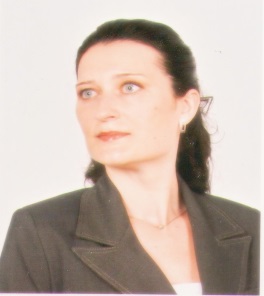 